                          Уважаемые жители Восточного сельского поселения 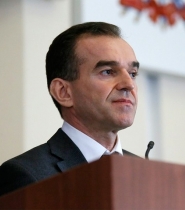 Усть-Лабинского района!В соответствии с постановлением главы администрации (губернатора) Краснодарского края  от 24 декабря 2010 года  № 1213 «О приемных главы администрации (губернатора) Краснодарского края в муниципальных образованиях Краснодарского края» с 27 декабря 2010 года в муниципальном образовании Усть-Лабинский район  начала свою работу  приёмная главы администрации (губернатора) Краснодарского края.Вы можете направить свои письменные обращения губернатору Краснодарского края по всем проблемам, в том числе по вопросам законности и правопорядка. Обратиться со своими вопросами к исполняющему обязанности  губернатора Краснодарского края Вениамину Кондратьеву можно по адресу:  город Усть-Лабинск, улица Ленина, 38, кабинет № 1.13.Кроме того, губернатору можно отправить письмо, опустив его в бокс (урну) в фойе 1 этажа или в наружный ящик «Почта губернатора», расположенный на входе в здание районной администрации.Почтовый адрес приемной: 352330, город Усть-Лабинск, улица Ленина, 38, кабинет № 1.13.Режим работы:Приём граждан ежедневно с 8-00 до 17-00 часов, перерыв с 12-00 до 13-00 часов, выходной: суббота, воскресенье.
Телефон приемной: (86135) 5-01-67, (918) 032 86 65Общественная приемная Усть-Лабинского районаПочтовый адрес: 352330, г. Усть-Лабинск, ул. Ленина, 38.
Телефон общественной приемной: 8(86135) 5-19-02.
Факс: 8(86135)4-05-57.
Адрес электронной почты: ust_labinsk@mo.krasnodar.ru
Режим работы приемной: понедельник-четверг с 08.00 до 17.00 часов, пятница с 08.00 до 16.00.Перерыв: с 12.00 до 13.00 часовВедущий специалист сектора по работе с обращениями граждан, обеспечивающий действие общественной приёмной: Костина Ольга Александровна"Интернет приёмная" позволяет подавать обращения. Обращения, направленные с использованием "Интернет приёмной" регистрируются и рассматриваются наравне с официальной бумажной корреспонденцией.Глава Восточного сельского поселения Усть-Лабинского района – Белозуб Александр Петрович Почтовый адрес: 352308, Краснодарский край, Усть-Лабинский район, ст. Восточная , улица Школьная , 1 а.
Телефон - 8 861 35 33-3-45
Факс - 8 861 35 33-3-45Телефон горячей линии - 8861 35 56-4-94
Электронная почта - sp_vostoch@mail.ruГрафик приема граждан главой Восточного сельского поселения Усть-Лабинского района Понедельник, среда,  пятница -8.00 -12.00 часовСпециалистами администрации Восточного сельского поселения Усть-Лабинского района
Понедельник, среда,  пятница -8.00 -12.00 часов